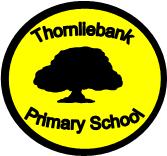 22nd April 2015Dear Parent/Guardian,The After School Football Club will be available to Primary 4, 5, 6 and 7 children.The Football class will run from Friday, 8th May until Friday, 19th June 2015 from 3.00 pm to 4.00 pm (22nd May is a holiday).If your child is interested in participating, please complete the section below and return to the school office by Tuesday, 28th April, 2015.The cost of the block is £1.00.  Please do not send any money until you have received notification of a place.  Children should bring PE uniform and water to drink.Due to Health and Safety restrictions we can only accommodate 20 children.Yours sincerely,Jannette BlackDepute Head TeacherAFTER SCHOOL FOOTBALL CLUBChild’s Name:										Primary:										I would like a place with the After School Football Club starting on Friday, 8th May 2015.Should your child be given a place at this club, please indicate their arrangements for travelling home.My child will:Walk home aloneBe collected by an adultParent/Guardian Signature:								Dated:									